Załącznik do Uchwały Zarządu Województwa Opolskiego Załącznik nr 1 do SWZ  Nr postępowania: DOA-ZP.272.33.2022Opis przedmiotu zamówienia na gadżety promocyjne na potrzeby wdrażania Regionalnego Programu Operacyjnego Województwa Opolskiego na lata 2014-2020, w tym materiały szkoleniowe i konferencyjne *Podane w nawiasach odchylenia dotyczą każdego z podanych (poszczególnych) parametrówZakres zamówienia obejmuje:Przygotowanie przedmiotów zamówienia zgodnie z wymaganiami ilościowymi i jakościowymi wskazanymi przez Zamawiającego w pkt. 1  Opis przedmiotu zamówienia na gadżety promocyjne na potrzeby wdrażania Regionalnego Programu Operacyjnego Województwa Opolskiego na lata 2014-2020, w tym materiały szkoleniowe i konferencyjne. Oznaczenie przedmiotów zamówienia odpowiednimi logotypami, według projektów uzgodnionych i zaakceptowanych przez Zamawiającego z uwzględnieniem specyfikacji technicznej materiałów.Dostarczenie produktów do siedziby Zamawiającego - Departament Funduszy Europejskich od poniedziałku do piątku w godzinach od 7.30 do 15.30 (poniedziałek – piątek) ,z wyłączeniem dni ustawowo wolnych od pracy oraz dni wolnych od pracy u Zamawiającego na adres:Urząd Marszałkowski Województwa OpolskiegoDepartament Funduszy Europejskichul. Krakowska 38, 45-075 OpoleWarunki współpracy i zasady akceptacji:Kontakty robocze pomiędzy stronami będą odbywać się telefoniczne i/lub drogą elektroniczną.Wykonawca wyznaczy osoby do współpracy i koordynacji realizacji przedmiotu zamówienia oraz osoby zastępujące, w przypadku ich nieobecności. Przy realizacji zamówienia Wykonawca będzie na bieżąco współpracował z Zamawiającym. Po zawarciu umowy, Zamawiający przekaże Wykonawcy materiały, wskazówki i logotypy niezbędne do wykonania projektów graficznych. Wykonawca po zawarciu umowy, zobowiązany jest do przedstawienia projektów graficznych w ciągu 5 dni roboczych od dnia przekazania przez Zamawiającego materiałów i logotypów, o których mowa w pkt. 1)d. Zamawiający zastrzega sobie prawo do wnoszenia uwag do projektów przedstawionych przez Wykonawcę. Wykonawca zobowiązuje się przyjmować i wprowadzać uwagi zgłoszone przez Zamawiającego, aż do momentu ostatecznej akceptacji projektu. Po wprowadzeniu wszystkich poprawek Zamawiający dokona ostatecznej akceptacji  projektów graficznych gadżetów. Zamawiający dokona akceptacji wszystkich projektów graficznych w ciągu 10 dni roboczych od dnia podpisania umowy.Zgłaszanie ewentualnych uwag oraz akceptacja ostateczna będą następować drogą elektroniczną. Produkty końcowe muszą być zgodne z zaakceptowanymi projektami, a także muszą być fabrycznie nowe, pełnowartościowe, w pierwszym gatunku, wolne od wad, zarysowań, zagięć, przebarwień, przedarć, ewentualnie innych uszkodzeń widocznych gołym okiem. Za szkody powstałe z powodu nienależytego opakowania i/lub transportu odpowiedzialność ponosi Wykonawca.Zamawiający nie dopuszcza zmian w kolorystyce i innych parametrach logotypów przekazanych przez Zamawiającego.Oznakowanie musi być zgodne m. in. z:Księgą Identyfikacji Wizualnej znaku marki Fundusze Europejskie i znaków programów polityki spójności na lata 2014-2020Podręcznikiem wnioskodawcy i beneficjenta programów polityki spójności 2014-2020 w zakresie informacji i promocjiSystemem Identyfikacji Wizualnej Województwa OpolskiegoZamówienie może być realizowane przez osoby niepełnosprawne zgodnie z ofertą Wykonawcy Przedmiot zamówienia powinien być zrealizowany z uwzględnieniem wymagań w zakresie dostępności dla osób z niepełnosprawnościami zgodnie z Wytycznymi w zakresie realizacji zasady równości szans i niedyskryminacji, w tym dostępności dla osób z niepełnosprawnościami oraz zasady równości szans kobiet i mężczyzn w ramach funduszy unijnych na lata 2014-2020 dostępnymi na portalu Funduszy Europejskich.Warunki realizacji i odbioru przedmiotu zamówienia:Wykonawca wykona i dostarczy przedmiot zamówienia do siedziby Departamentu Funduszy Europejskich w terminie zgodnym ze wskazanym w ofercie.Wykonawca dostarczy Zamawiającemu przedmiot zamówienia na adres: Urząd Marszałkowski Województwa Opolskiego, Departament Funduszy Europejskich, ul. Krakowska 38, 45-075 Opole, w dni robocze od poniedziałku do piątku (z wyłączeniem dni ustawowo wolnych od pracy oraz dni wolnych od pracy u Zamawiającego) w godzinach od 7.30 do 15.30, po wcześniejszym telefonicznym lub e-mailowym potwierdzeniu terminu dostawy przez Zamawiającego. Wykonawca wniesie i złoży przedmiot zamówienia w pomieszczeniach lub miejscu wskazanym przez Zamawiającego.Koszt dostawy: załadunku, transportu do siedziby Zamawiającego i umieszczenia we wskazanym przez Zamawiającego pomieszczeniach lub miejscach ponosi Wykonawca. Dostarczone produkty końcowe muszą być zapakowane zgodnie z opisem zawartym w OPZ „Opis przedmiotu zamówienia”, dla każdego z przedmiotów z osobna.Odbiór przedmiotu zamówienia zostanie przeprowadzony na podstawie protokołu zdawczo-odbiorczego podpisanego w ciągu 5 dni roboczych od dnia dostarczenia całości zamówienia.Data podpisania protokołu zdawczo-odbiorczego będzie jednocześnie datą sprzedaży na fakturze VAT, wystawionej przez Wykonawcę.Autorskie prawa majątkowe wraz z prawami zależnymi do materiałów przekazanych przez Wykonawcę przechodzą na Zamawiającego.                Za błędy w realizacji zamówienia wyłączną odpowiedzialność ponosi Wykonawca, który zobowiązany jest do wykonania i wprowadzenia stosownych korekt (np.: redakcyjna, techniczna, graficzna, językowa - ortograficzna, literowa, gramatyczna i interpunkcyjna).Lp.Nazwa produktuNakład
(w szt.)Szczegółowy opis produktuZdjęcie poglądowe123451Samozaciskowa opaska odblaskowa1000Samozaciskowa opaska odblaskowaWymiary: 3 cm x 32 cm (+/- 20 mm)* Blaszka samozaciskowa zalaminowana odblaskową folią mikropryzmatyczną PVC  (PVC oznacza wyroby z polichlorku winylu od angielskiej nazwy Poli Vinyl Chloride, polska nazwa polichlorek winylu), w kolorze niebieskim  lub żółtym lub białym lub szarymSpód (strona wewnętrzna opaski) wykonany z materiału typu flock, czyli drobnych włókien pociętych na kawałki naniesionych na tkaninę, w kolorze czarnym lub niebieskim lub żółtym lub białym lub szarymOpaski odporne na warunki atmosferyczneZnakowanie: nadruk 1 kolor (kolory: biały lub czarny w zależności od koloru opaski), 1 strona - zewnętrzna, dowolna metoda zapewniająca dobre krycie, tj. dostosowana do materiału, z którego wykonany jest produkt, nadruk niezmywalny, zapewniający czytelność oznakowania o którym mowa poniżejPrzedmiotem nadruku jest oznakowanie, które składa się z napisu oraz logotypówPoglądowy wzór oznakowania: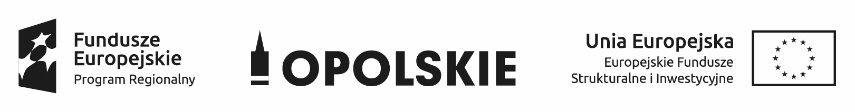 oraz napis: Fundusze Europejskie dla OpolskiegoRozmiar oznakowania gwarantuje jego czytelność, oznakowanie jest trwałe i estetyczne (projekt rozmieszczenia oznakowania i napisu Wykonawca przekazuje do zatwierdzenia na etapie realizacji zamówienia)Produkt zapakowany jest  w opakowania zbiorcze kartonowe, po 250 szt. w jednym opakowaniu, opisane (informacja o zawartości i liczbie sztuk na każdym opakowaniu zbiorczym) 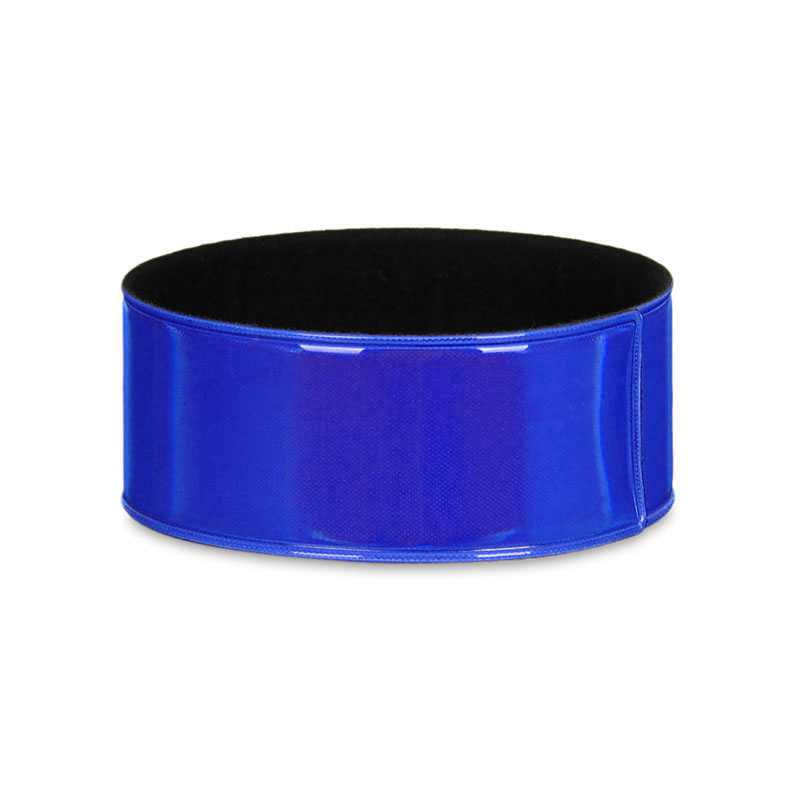 2Gra drewniana w kółko i krzyżyk300Gra drewniana w kółko i krzyżykRozmiar: 7 cm x 7 cm x 2,5 cm (+/- 10 mm)*Materiał: drewno Kolor: naturalny kolor produktu wykonanego z drewna, jak na zdjęciu poglądowymSkład zestawu: drewniane pudełko, a w nim zestaw 9 elementów (drewnianych kostek) do gry w kółko i krzyżyk. Na dwóch bokach każdej z kostek nadruk w dwóch różnych kolorach (kółko jeden kolor, krzyżyk drugi kolor). Wybór kolorów należy do Wykonawcy. Pudełko ma mieć zamknięcie zabezpieczające kostki przed wypadnięciem, tj. jego wieczko powinno się wsuwać i wysuwać z pudełka z kostkami (podobnie jak na zdjęciu poglądowym obok)Parametry: produkt oszlifowany, sklejony, nielakierowanyZnakowanie: nadruk 1 kolor (czarny), dowolna metoda zapewniająca dobre krycie, tj. dostosowana do materiału, z którego wykonany jest produkt, nadruk niezmywalny, zapewniający czytelność oznakowania, o których mowa niżej Przedmiotem nadruku jest oznakowanie, które składa się z napisu oraz logotypówPoglądowy wzór oznakowania: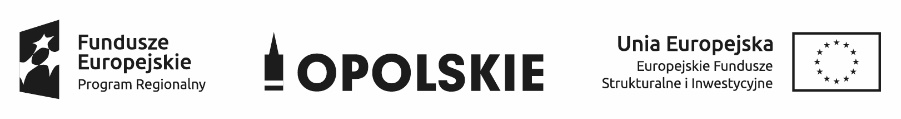 oraz napis: Fundusze Europejskie dla Opolskiego Sposób nadruku oznakowania: logotypy na 1 zewnętrznym boku drewnianego pudełka, napis na wysuwanym wieczku (strona zewnętrzna)Rozmiar oznakowania gwarantuje jego czytelność, oznakowanie jest trwałe i estetyczne (projekt rozmieszczenia oznakowania i napisu Wykonawca przekazuje do zatwierdzenia na etapie realizacji zamówienia)Zapakowane w opisane (informacja o zawartości i liczbie sztuk) opakowania zbiorcze kartonowe, po 50 szt. w jednym opakowaniu. Przy czym każda gra musi być zapakowana w opakowanie jednostkowe (kartonowe, białe, bez oznakowania)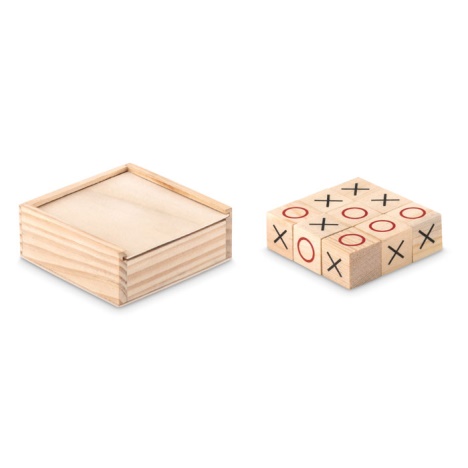 3Zestaw kredek z temperówką300Zestaw kredek z temperówkąSkład zestawu: 6 kredek w różnych kolorach, opakowanie karton, temperówka plastikowa, jednocześnie pełniąca funkcję nasadki pudełka Kolor temperówki  dowolny (propozycja Wykonawcy) Wymiary opakowania (zestaw kredek z temperówką): Ø 2,7 cm x 10 cm (+/- 1 cm)*Znakowanie: na opakowaniu (zestaw kredek z temperówką), nadruk 1 kolor (czarny), dowolna metoda zapewniająca dobre krycie, tj. dostosowana do materiału, z którego wykonany jest produkt, nadruk niezmywalny, zapewniający czytelność oznakowania, o których mowa niżej Przedmiotem nadruku jest oznakowanie, które składa się z napisu oraz logotypówPoglądowy wzór oznakowania:oraz napis: Fundusze Europejskie dla Opolskiego sposób nadruku oznakowania: strona zewnętrzna opakowania, o którym mowa wyżej (poza nasadką)rozmiar oznakowania gwarantuje jego czytelność, oznakowanie jest trwałe i estetyczne (projekt rozmieszczenia oznakowania i napisu Wykonawca przekazuje do zatwierdzenia na etapie realizacji zamówienia)Zapakowane w opisane (informacja o zawartości i liczbie sztuk) opakowania zbiorcze kartonowe, po 50 szt. w jednym opakowaniu zbiorczym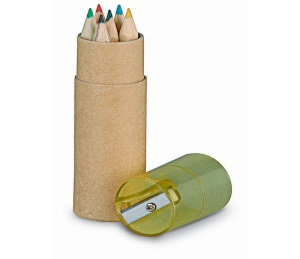 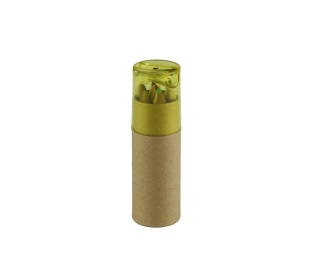 4Szklana butelka z nakrętką PP (polipropylen) i uchwytem do zawieszania200Szklana butelka z nakrętka PP (polipropylen) i uchwytem do zawieszania Możliwość mycia produktu w zmywarkachNakrętka PP (polipropylen) z uchwytem: zapewniająca szczelne zamknięcie butelki w pozycji pionowej i poziomej Produkt dopuszczony do kontaktu z żywnościąDo każdego produktu dołączona instrukcja użytkowania, umieszczona razem z produktem w opakowaniu jednostkowymPojemność 470 ml  (+/- 30 ml)*Materiał: butelka szkło, nakrętka z PP (polipropylen)Kolor: butelka niebieska/granatowa lub przeźroczysta, Kolor: nakrętki niebieski/granatowy lub żółty lub biały Wymiary: Ø 6 cm x 25 cm (+/- 2,5 cm)*Znakowanie: na butelce, nadruk 1 kolor (biały lub czarny), dowolna metoda zapewniająca dobre krycie, tj. dostosowana do materiału, z którego wykonany jest produkt, nadruk niezmywalny, zapewniający czytelność oznakowania, o których mowa niżej Przedmiotem nadruku jest oznakowanie, które składa się z napisu oraz logotypówPoglądowy wzór oznakowania:oraz napis: Fundusze Europejskie dla Opolskiego Sposób nadruku oznakowania: strona zewnętrzna butelki (poza nakrętką)rozmiar oznakowania gwarantuje jego czytelność, oznakowanie jest trwałe i estetyczne (projekt rozmieszczenia oznakowania i napisu Wykonawca przekazuje do zatwierdzenia na etapie realizacji zamówienia)Zapakowane w opisane (informacja o zawartości i liczbie sztuk) opakowanie zbiorcze kartonowe po 50 szt. w jednym opakowaniu. Przy czym każda butelka pakowana w indywidualne kartonowe pudełko (kolor biały bez oznakowania).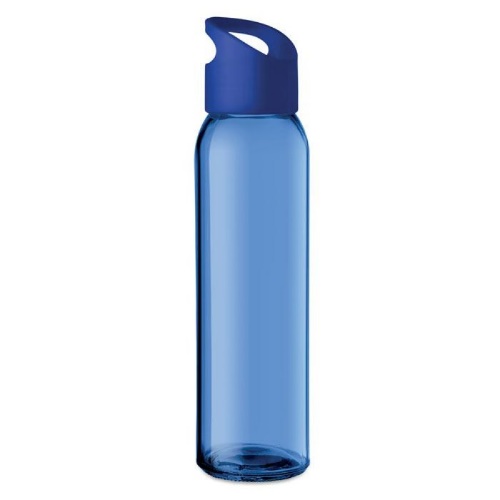 5Długopisy białe ze skuwką 750Długopisy okrągłe ze skuwkąWymiar: Ø 0,8 cm (+/- 0,5 cm), wysokość 15 cm (+/- 0,5 cm)Materiał: plastik Wentylowana zatyczka ze skuwką Kolor: zatyczka i czubek w kolorze granatowym/niebieskim, korpus długopisu w kolorze białym Końcówka o grubości 1,0 mm (+/- 0,1 mm), szerokość linii pisania 0,4 mm (+/- 0,1 mm),Kolor wkładu w długopisie: niebieski, szybkie schnięcie i płynne pisanieZnakowanie: na długopisie, nadruk 1 kolor (czarny), dowolna metoda zapewniająca dobre krycie, tj. dostosowana do materiału, z którego wykonany jest produkt, nadruk niezmywalny, zapewniający czytelność oznakowania o którym mowa poniżej nadruk 1 kolor (kolor czarny)Rozmiar oznakowania gwarantujący jego czytelność; oznakowanie trwałe i estetycznePoglądowy wzór oznakowania:Zapakowane w jedno opakowanie zbiorcze kartonowe   z opisem nt. zawartości i liczby sztuk 750 szt. Przy czym długopisy będą posegregowane w opakowania jednostkowe po 30 szt. w jednym (tj. 25 opakowań po 30 szt. długopisów w 1 kartonie - bez oznakowania)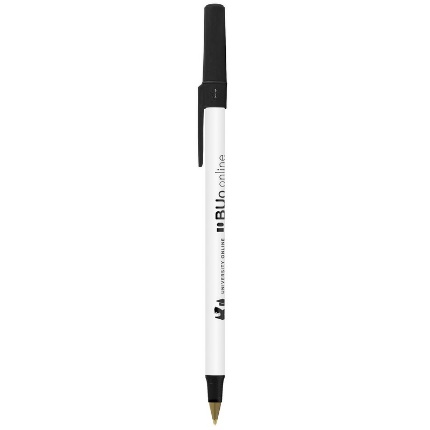 6Zestaw ołówków w etui500Zestaw ołówków w etuiW zestawie 2 ołówki, etui Wymiary: ołówki długość 180 mm (+/- 10 mm), Ø 10 mm (+/- 5  mm); etui 190 mm x 40 mm x 12 mm (+/- 10 mm)*Materiał: temperowane ołówki z drewna, kolor biały lub granatowy/niebieski; zamykane etui na ołówki (zamknięcie zabezpieczające ołówki przed wypadnięciem), karton w kolorze granatowym/niebieskim lub białym lub czarnymRysik grafitowy, jednokolorowy, twardość HB Znakowanie, nadruk 1 kolor (biały lub czarny): dowolna metoda zapewniająca dobre krycie, tj. dostosowana do materiału z którego wykonany jest produkt, nadruk niezmywalny, zapewniający czytelność oznakowania o którym mowa poniżej nadruk na ołówkach oraz etui, 1 kolor Rozmiar oznakowania gwarantujący jego czytelność; oznakowanie trwałe i estetycznePoglądowy wzór oznakowania:oraz na etui (dodatkowo) napis: Fundusze Europejskie dla Opolskiego (projekt napisu przekazany na etapie realizacji zamówienia)Zapakowane w jedno opakowanie zbiorcze kartonowe z opisem nt. zawartości i liczby sztuk 500 szt. Przy  czym zestawy będą zapakowane w opakowania jednostkowe po 25 szt. w jednym (tj. 20 opakowań po 25 szt. zestawów w 1 kartonie, bez oznakowania)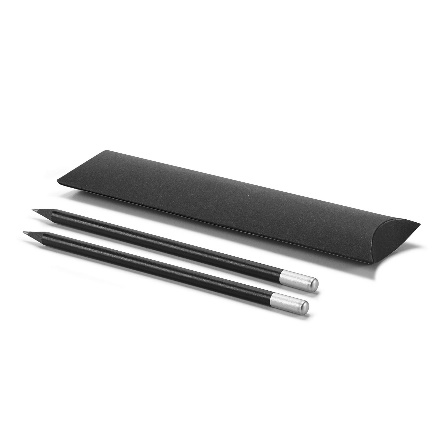 7Torba zakupowa 500Torba zakupowaMateriał: bawełna 140 g/m2 (+/- 10 g/m2)Wymiary: torba 38 cm x 41 cm (+/- 1 cm)*, uszy krótkie 2,5 cm x 33 cm (+/- 1 cm)*Uchwyty wzmocnione szwem krzyżykowym przy zszyciu z torbą Kolor: granatowy lub czarny lub białyZnakowanie na jednej, całej stronie torby, dowolna metoda zapewniająca dobre krycie, tj. dostosowana do materiału z którego wykonany jest produkt, nadruk niezmywalny, zapewniający czytelność oznakowania o którym mowa poniżej pełen kolor Rozmiar oznakowania gwarantujący jego czytelność, oznakowanie trwałe i estetyczne. Przedmiotem nadruku jest oznakowanie, które składa się z napisu oraz logotypówPoglądowy wzór oznakowania: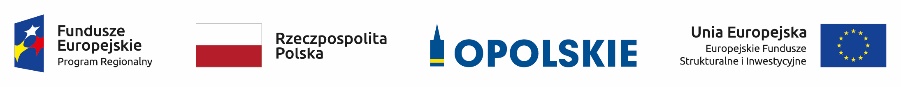 - ciąg logotypów składający się z 8 koloróworaz napis: Fundusze Europejskie dla Opolskiego (projekt napisu przekazany na etapie realizacji zamówienia)Zapakowane w 5 opisanych (informacja o zawartości i liczbie sztuk) opakowań zbiorczych kartonowych. Po 100 szt. w jednym opakowaniu, bez oznakowania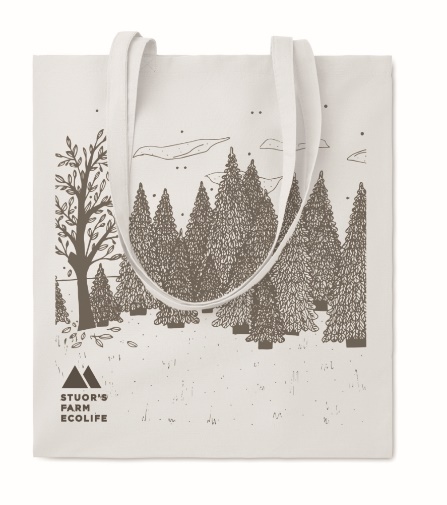 8Power bank 50Power bank Kolor: granatowy/niebieski lub biały lub czarnyMateriał: aluminium Rozmiar: 15 cm x7,5 cm x 0,9 cm (+/- 0,5 cm)*Pojemność akumulatorów 8000 mAhDane prądu wyjściowego: DC5V/1A i DC5V/2AWyposażony w diodę wskazującą oraz kabel USB z wtyczką micro USB Znakowanie na jednej, całej stronie power banka, nadruk 1 kolor (biały lub czarny), dowolna metoda zapewniająca dobre krycie, tj. dostosowana do materiału z którego wykonany jest produkt, nadruk niezmywalny, zapewniający czytelność oznakowania, o którym mowa poniżejRozmiar oznakowania gwarantujący jego czytelność; oznakowanie trwałe i estetycznePrzedmiotem nadruku jest oznakowanie, które składa się z napisu oraz  logotypówPoglądowy wzór oznakowania:oraz napis: Fundusze Europejskie dla Opolskiego (projekt napisu przekazany na etapie realizacji zamówienia)Zapakowane w opisane (informacja o zawartości i liczbie sztuk) opakowanie zbiorcze kartonowe 50 szt. w jednym opakowaniu. Przy czym każdy power bank zapakowany będzie w opakowanie jednostkowe, kartonowe (kolor biały, bez oznakowania)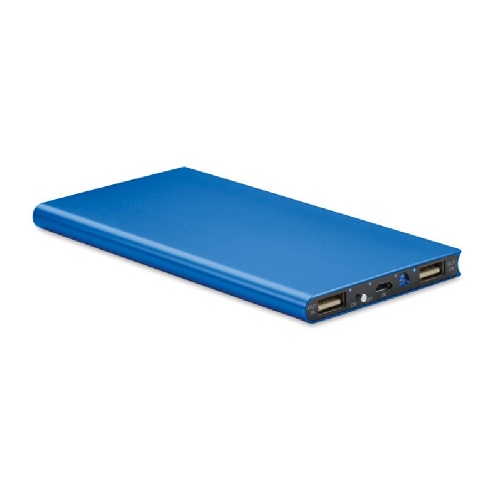 9Butelka na wodę z filtrem200Butelka na wodę z filtrem Materiał: Tritan bez BPA (Bisfenol A)Wymiary: wysokość: 230 mm (+/- 10 mm), Ø 65 mm (+/- 10 mm)Pojemność: 0,5 L (+/- 0,1L)Kolor: butelka przeźroczysta, nakrętka oraz filtr niebieska/ granatowa lub białaFiltr węglowy Wydajność filtra: 150 litrów, tj. 1 miesiąc (+/- 10%)*Wyposażona w sportowy korekProdukt dopuszczony do kontaktu z żywnościąDo każdego produktu dołączona instrukcja użytkowania, umieszczona razem z produktem w opakowaniu jednostkowymZnakowanie: dowolna metoda zapewniająca dobre krycie, tj. dostosowana do materiału, z którego wykonany jest produkt, nadruk niezmywalny, zapewniający czytelność oznakowania o którym mowa poniżej, nadruk na butelce, pełny kolor Rozmiar oznakowania gwarantujący jego czytelność, oznakowanie trwałe i estetycznePoglądowy wzór oznakowania:- ciąg logotypów składający się z 8 kolorów oraz napis: Fundusze Europejskie dla Opolskiego (projekt napisu przekazany na etapie realizacji zamówienia)Zapakowane w opisane (informacja o zawartości i liczbie sztuk) opakowanie zbiorcze kartonowe po 50 szt. w jednym opakowaniu. Przy czym każda butelka zapakowana będzie w opakowanie jednostkowe, kartonowe (kolor biały, bez oznakowania)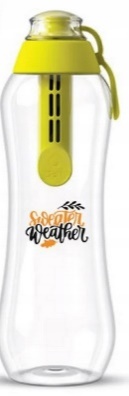 10Teczka na dokumenty500Teczka na dokumentyRozmiar: 40 cm x 5 cm x 32 cm (+/- 2 cm)*Materiał: poliester, nylonUchwyt: rączkaKolor teczki: granatowy lub czarny lub szary Zamykanie: zamek błyskawiczny plastikowy lub metalowyZnakowanie, nadruk 1 kolor (biały lub czarny), dowolna metoda zapewniająca dobre krycie, tj. dostosowana do materiału, z którego wykonany jest produkt, nadruk niezmywalny, zapewniający czytelność oznakowania o którym mowa poniżej, nadruk jeden kolor z jednej strony. Rozmiar oznakowania gwarantujący jego czytelność, oznakowanie trwałe i estetycznePrzedmiotem nadruku jest oznakowanie, które składa się z napisu oraz logotypówPoglądowy wzór oznakowania:oraz napis: Fundusze Europejskie dla Opolskiego (projekt napisu przekazany na etapie realizacji zamówienia)Zapakowane w opisane (informacja o zawartości i liczbie sztuk) opakowanie zbiorcze kartonowe po 50 szt. w jednym opakowaniu. Przy czym każda teczka zapakowana będzie w opakowanie jednostkowe (opakowanie foliowe)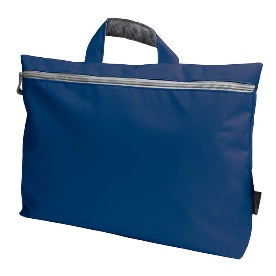 11Stojak na telefon 450Stojak na telefon Płaski ze żłobieniem, w którym telefon mocowany jest jak na zdjęciu poglądowym Wymiary: 7,5 cm x 6 cm (+/- 0,5 cm)*Materiał: bambus Kolor: naturalny kolor produktu wykonanego z bambusa, podobnie jak na zdjęciu poglądowymPasuje do telefonów komórkowych/tabletów do 11” (+/- 2”)Znakowanie, nadruk 1 kolor (biały lub czarny), dowolna metoda zapewniająca dobre krycie, tj. dostosowana do materiału, z którego wykonany jest produkt, nadruk niezmywalny, zapewniający czytelność oznakowania o którym mowa poniżej, jeden kolor Rozmiar oznakowania gwarantujący jego czytelność; oznakowanie trwałe i estetycznePoglądowy wzór oznakowania:oraz napis: Fundusze Europejskie dla Opolskiego (projekt napisu przekazany na etapie realizacji zamówienia)Zapakowane w opisane (informacja o zawartości i liczbie sztuk) opakowanie zbiorcze kartonowe po 50 szt. w jednym opakowaniu. Przy czym każdy stojak zapakowany będzie w opakowanie jednostkowe, kartonowe (kolor biały, bez oznakowania)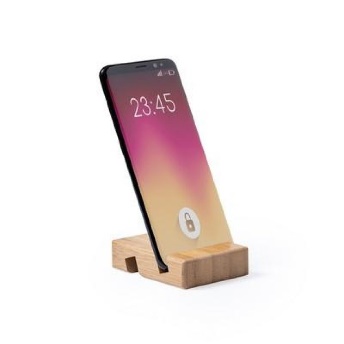 12Mieszanka nasion kwiatów1000Mieszanka nasion kwiatów łąki kwietnej (kompozycja mało wymagających, bujnie, kolorowo i długo kwitnących (od maja do października) roślin jednorocznych i wieloletnich), składającej się z co najmniej z 3 gatunków roślinPakowane w kopercie z papieru kraft (inaczej:  papier siarczanowy)Na tyle koperty informacja o produkcie oraz instrukcja  wysiewuWymiar opakowania: 10,5 cm x 6,5 cm (+/- 1 cm)*Zapakowane w opisane (informacja o zawartości i liczbie sztuk) opakowanie zbiorcze kartonowe po 200 szt. w jednym opakowaniu, bez oznakowania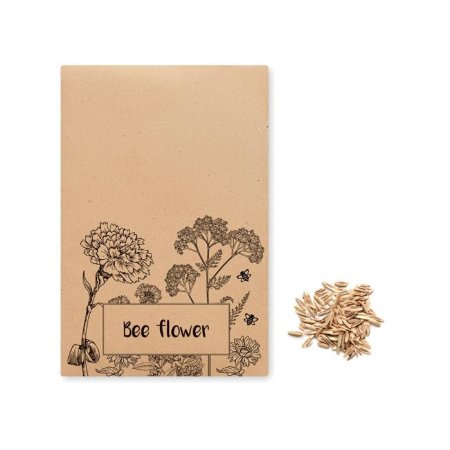 